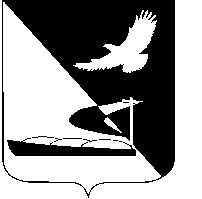 АДМИНИСТРАЦИЯ МУНИЦИПАЛЬНОГО ОБРАЗОВАНИЯ«АХТУБИНСКИЙ РАЙОН»ПОСТАНОВЛЕНИЕ22.11.2017     					                  № 780О внесении изменений в постановление администрации МО «Ахтубинский район» от 07.12.2009 № 1567В соответствии с требованиями Федерального закона от 24.12.1994        № 68-ФЗ «О защите населения и территорий от чрезвычайных ситуаций природного и техногенного характера», постановлением Правительства Российской Федерации от 3012.2003 № 794 «О единой государственной системе предупреждения и ликвидации чрезвычайных ситуаций»,  администрация МО «Ахтубинский район»ПОСТАНОВЛЯЕТ:Внести изменения в постановление администрации МО «Ахтубинский район» от 07.12.2009 № 1567 «О создании единой дежурно-диспетчерской службы МО «Ахтубинский район», изложив приложение № 4 к постановлению в новой редакции, согласно приложению к настоящему постановлению.Отделу информатизации и компьютерного обслуживания администрации МО «Ахтубинский район» (Короткий В.В.) обеспечить размещение настоящего постановления в сети Интернет на официальном сайте администрации МО «Ахтубинский район» в разделе «Документы» подразделе «Документы Администрации» подразделе «Официальные документы».Отделу контроля и обработки информации администрации МО «Ахтубинский район» (Свиридова Л.В.) представить информацию в газету «Ахтубинская правда» о размещении настоящего постановления в сети Интернет на официальном сайте администрации МО «Ахтубинский район» в разделе «Документы» подразделе «Документы Администрации» подразделе «Официальные документы».4. Контроль за исполнением настоящего постановления оставляю за собой.Глава муниципального образования                                             В.А. ВедищевПриложение  к постановлению  администрации                                                                          МО  «Ахтубинский район»                                                                          от 22.11.2017 № 780Приложение № 4ПЕРЕЧЕНЬорганизаций и объектов экономики МО «Ахтубинский район» имеющих в своем составе дежурные и дежурно-диспетчерские службыЕДДС МКУ «УХТООМСУ МО «Ахтубинский район»ГБУЗ АО «Ахтубинская районная больница»ОМВД России по Ахтубинскому районуАхтубинский РЭС филиала ПАО «МРСК Юга» - «Астраханьэнерго»МУП «Ахтубинск водоканал»АО «Газпром  газораспределение Астрахань» Ахтубинская РЭСФГКУ «2 отряд ФПС по Астраханской области»Верно: